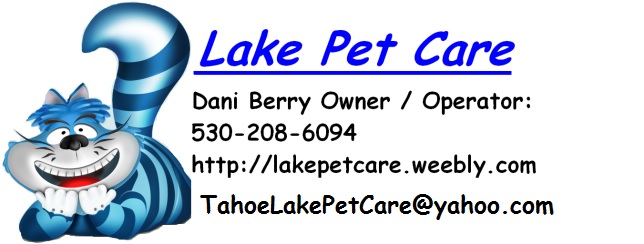 Terms and conditions  (the parties agree as follows):Lake Pet Care will occasionally use trusted employees on high volume days and / or personal emergency or illness of  Dani Berry.____________ (Initial)Additional fees:If client will be away for a long period of time, a deposit may be required before services have begun, otherwise, all fees are payable at the time services are rendered to help offset cost of gas and supplies. ____________ (Initial)Client is responsible for  reimbursement of all fees and expenses incurred in the course of  Lake Pet Care duties, including, but not limited to:  purchase of pet food and supplies, emergency transportation of animals, emergency veterinary care and / or property. Payment is due in full when bill is presented, unless other arrangements have been made. ____________ (Initial)Client authorizes Lake Pet Care to approve emergency pet care and treatment (euthanasia excluded) for clients animals, as recommended by veterinarian in the event the Client cannot be reached. Client agrees Lake Pet Care  may use a different veterinarian if Clients veterinarian is unavailable. Client agrees to pay the cost of such care and treatment. ____________ (Initial)Client agrees to pay a $25.00 fee for NSF checks, and a 10% Penalty per month for overdue payment. ____________ (Initial)Client warrants that animals under Lake Pet Care are not known to be vicious, and they have all current vaccinations, are not under quarantine, are free of disease and are not currently under veterinarians care, unless specifically disclosed in writing. Client is responsible for payment of all medical expenses and damages incurred by Lake Pet Care, which result from bites/ scratches, and /or illness from exposure to diseased animals. ____________ (Initial)Client will notify their alarm company that Lake Pet Care will be entering the property. ____________ (Initial)In the event of inclement weather or natural disaster, Lake Pet Care is entrusted to use best judgment in caring for Clients pet(s) and home. Lake Pet Care will be held harmless for consequences related to such decisions.    __________ (Initial)In case of inclement weather prohibiting travel, is there a nearby neighbor that can check on your pets?Neighbor name and phone numbers: 						Lake Pet Care agrees to provide the services stated in this contract in a reliable, caring, and trustworthy manner. In consideration of these services and as an express condition thereof, the client expressly waives and relinquishes any and all claims against said pet sitter/company, except those arising from negligence or willful misconduct on the part of the pet sitter/company.    	   (Initial)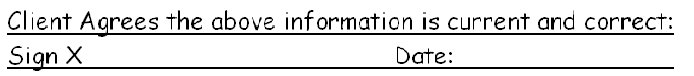 